PRIŠTEVANJE ENIC BREZ PREHODAODŠTEVANJE ENIC BREZ PREHODA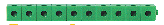 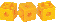 43 – 3 =                                     ( -3)RAČUNAMO Z DESETICAMI49 + 20 = 69+=49 – 20 = 29-=PRIŠTEVAMO IN ODŠTEVAMO ENICE31 + 3 = 3431 + 4 = 3531 + 5 = 3631 + 6 = 3731 + 7 = 3831 + 8 = 3932 + 3 = 3532 + 4 = 3632 + 5 = 3732 + 6 = 3832 + 7 = 3933 + 3 = 3633 + 4 = 3733 + 5 = 3833 + 6 = 3934 + 3 = 3734 + 4 = 3834 + 5 = 3935 + 3 = 3835 + 4 = 3935 + 5 = 4041 + 3 = 4441 + 4 = 4541 + 5 = 4641 + 6 = 4741 + 7 = 4821 + 8 = 2942 + 3 = 4542 + 4 = 4642 + 5 = 4722 + 6 = 2842 + 7 = 4943 + 3 = 4643 + 4 = 4743 + 5 = 4823 + 6 = 2824 + 3 = 2740 + 4 = 4444 + 5 = 4920 + 5 =2575 + 0 =7511 + 3 =1464 + 5 =6953 + 3 =5681 + 0 =8226 + 2 =2830 + 9 =3991 + 3 =9438 - 1 = 3738 - 2 = 3638 - 3 = 3538 - 4 = 3438 - 5 = 3338 - 6 = 3238 - 7 = 3138 - 8 = 3037 - 1 = 3637 - 2 = 3537 - 3 = 3437 - 4 = 3337 - 5 = 3237 - 6 = 3137 - 7 = 3036 - 1 = 3536 - 2 = 3436 - 3 = 3328 - 1 = 2728 - 2 = 2628 - 3 = 2528 - 4 = 2428 - 5 = 2328 - 6 = 2228 - 7 = 2128 - 8 = 2027 - 1 = 2627 - 2 = 2527 - 3 = 2427 - 4 = 2327 - 5 = 2227 - 6 = 2127 - 7 = 2026 - 1 = 2526 - 2 = 2426 - 3 = 2326 - 4 = 2226 - 5 = 2126 - 6 = 2025 - 5 =2075 - 0 =7548 - 3 =4565 - 3 =6253 - 3 =5081 - 0 =8126 - 2 =2439 - 6 =3397 - 3 =9438 + 10 = 4838 - 20 = 1838 + 30 = 6848 - 40 = 848 - 30 = 1848 + 20= 6848 + 10 = 5828 - 20 = 828 + 40 = 6847 - 10 = 3747 + 30 = 7747 - 40 = 747 - 20 = 2737 + 40 = 7737 - 20 = 1737 +30 = 6727 - 20 = 727 + 30 = 5736 - 10 = 2636 - 20 = 1736 - 30 = 680 + 0 = 8080 + 1 = 8180 + 2 = 8280 + 3 = 8380 + 4 = 8480 + 5 = 8580 + 6 = 8680 + 7 = 8780 + 8 = 8880 + 9 = 8981 + 0 = 8181 + 1 = 8281 + 3 = 8481 + 4 = 8581 + 5 = 8681 + 6 = 8781 + 7 = 8881 + 8 = 8982 + 0 = 8282 + 1 = 8382 + 2 = 8482 + 3 = 8582 + 4 = 8682 + 5 = 8782 + 6 = 8882 + 7 = 8983 + 0 = 8383 + 1 = 8483 + 2 = 8583 + 3 = 8683 + 4 = 8783 + 5 = 8883 + 6 = 8984 + 0 = 8484 + 1 = 8584 + 2 = 8684 + 3 = 8784 + 4 = 8884 + 5 = 8985 + 0 = 8585 + 1 = 8685 + 2 = 8785 + 3 = 8885 + 4 = 8986 + 0 = 8686 + 1 = 8786 + 2 = 8886 + 3 = 8987 + 0 = 8787 + 1 = 8887 + 2 = 8988 + 0 = 8888 + 1 = 8989 + 0 = 8989 - 0 = 8989 - 1 = 8889 - 2 = 8789 - 3 = 8689 - 4 = 8589 - 5 = 8489 - 6 = 8389 - 7 = 8289 - 8 = 8189 - 9 = 8088 - 0 = 8888 - 1 = 8788 - 2 = 8688 - 3 = 8588 - 4 = 8488 - 5 = 8388 - 6 = 8288 - 7 = 8188 - 8 = 8087 - 0 = 8787 - 1 = 8687 - 2 = 8587 - 3 = 8487 - 4 = 8387 - 5 = 8287 - 6 = 8187 - 7 = 8086 - 0 = 8686 - 1 = 8586 - 2 = 8486 - 3 = 8386 - 4 = 8286 - 5 = 8186 - 6 = 8085 - 0 = 8585 - 1 = 8485 - 2 = 8385 - 3 = 8285 - 4 = 8185 - 5 = 8084 - 0 = 8484 - 1 = 8384 - 2 = 8284 - 3 = 8184 - 4 = 8083 - 0 = 8383 - 1 = 8283 - 2 = 8183 - 3 = 8082 - 0 = 8282 - 1 = 8182 - 2 = 8081 - 0 = 8181 - 1 = 8080 - 0 = 80